                                           РОССИЙСКАЯ ФЕДЕРАЦИЯ                                                   Ивановская область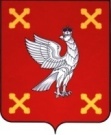 Администрация  Шуйского муниципального районаПОСТАНОВЛЕНИЕот  06.12.2017  № 929-пг. ШуяО предоставлении разрешения на отклонение от предельных параметров разрешенного строительства реконструируемого объекта капитального строительства в границах  земельного участка с кадастровым номером 37:20:010411:104 (с. Введенье, ул. Северная, д.8)В соответствии со ст. 40 Градостроительного Кодекса РФ, Федеральным законом  от 06.10.2003 № 131-ФЗ «Об общих принципах организации местного самоуправления в Российской Федерации», Федеральным законом от 27.07.2010 № 210-ФЗ «Об организации предоставления государственных и муниципальных услуг», Уставом Шуйского муниципального района, заключением по результатам публичных слушаний от 24.11.2017, с учетом п. 9 протокола заседания комиссии по землепользованию и застройке Шуйского муниципального района от 28.11.2017 № 38, на основании заявления Зерцаловой Т.А. от 24.10.2017         № 4250, действующей по доверенности за Жебелеву И.М. (собственника земельного участка с кадастровым номером 37:20:010411:104), Администрация Шуйского муниципального района постановляет:1. Предоставить разрешение на отклонение от предельных параметров разрешенного строительства реконструируемого объекта капитального строительства в границах земельного участка с кадастровым номером 37:20:010411:104, расположенного по адресу: Ивановская область, Шуйский район, с. Введенье, ул. Северная, д.8, общей площадью 1 460 кв.м, с разрешенным видом использования – «Для ведения личного подсобного хозяйства», в части уменьшения минимального отступа индивидуального жилого дома от красной линии проездов с трех метров до одного метра и уменьшения минимального отступа вспомогательных строений от границы земельного участка с одного метра до нуля метров (территориальная зона      «Ж-1» – «Зона индивидуальной жилой застройки»).2. Контроль за исполнением настоящего постановления возложить на заместителя главы администрации Николаенко В.В.3. Постановление вступает в силу с момента его подписания.Глава Шуйского муниципального района                                 С.А. Бабанов